УКРАЇНАВІДДІЛ ОСВІТИ, КУЛЬТУРИ, МОЛОДІ ТА СПОРТУ	                                                           Конятинської сільської ради                                              ЯБЛУНИЦЬКИЙ ЗАКЛАД ДОШКІЛЬНОЇ ОСВІТИвул. Головна, 63, с. Яблуниця, Путильського  району, Чернівецької області, 59126,тел. 2-63-53 e-mail: yablunycia.dnz@gmail.com. код ЄДРПОУ 32889152ЯБЛУНИЦЬКИЙ  ЗАКЛАД ДОШКІЛЬНОЇ ОСВІТИ27 лютого 2018р. № 01-8___Ліцензований обсяг та фактична кількість осіб, які навчаються  у Яблуницькому закладі дошкільної освітиЛіцензований обсяг – 41 особаФактична кількість – 29 осібДиректор ЗДО:				                     М.О.Комариця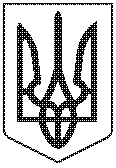 